            ҠАРАР                                     №69                                  РЕШЕНИЕ 08 апрель 2021 йыл                                                                   08 апрель 2021 годаО порядке принятия решения о применении к депутату, члену выборного органа местного самоуправления, выборному должностному лицу  местного самоуправления  мер ответственности	В соответствии с Федеральным законом от 25 декабря 2008 года № 273-ФЗ «О противодействии коррупции», Федеральным законом от 6 октября 2003 года № 131-ФЗ «Об общих принципах организации местного самоуправления в Российской Федерации», Законом Республики Башкортостан от 13 июля 2009 года № 145-з «О противодействии коррупции в Республике Башкортостан», Законом Республики Башкортостан от 18 марта 2005 года № 162-з «О местном самоуправлении в Республике Башкортостан», Уставом сельского поселения Тляумбетовский сельсовет, Совет сельского поселения Тляумбетовский  сельсовет  муниципального района Кугарчинский  район Республики Башкортостан  РЕШИЛ:    1. Утвердить порядок принятия решения о применении к депутату, члену выборного органа местного самоуправления, выборному должностному лицу  местного самоуправления  мер ответственности согласно приложению к настоящему решению.2. Настоящее решение разместить на официальном сайте сельского поселения и информационном стенде в здании Администрации сельского поселения Тляумбетовский сельсовет муниципального района Кугарчинский район Республики Башкортостан.3. Настоящее решение вступает в силу со дня его подписания.4. Контроль исполнения решения возложить на постоянную комиссию Совета сельского поселения Тляумбетовский   сельсовет муниципального района Кугарчинский  район Республики Башкортостан по социально-гуманитарным вопросам.Глава сельского поселенияТляумбетовский сельсоветмуниципального районаКугарчинский районРеспублики Башкортостан                                                        З.Р.АбдрахимовПриложение к решению Совета сельского поселения                                                                                                                                             Тляумбетовский сельсовет                                                                                                                                           муниципального района Кугарчинский   район Республики Башкортостанот 08.04.2021 г. № 69ПОРЯДОКпринятия решения о применении к депутату, члену выборного органа местного самоуправления, выборному должностному лицу местного самоуправления мер ответственности.1.	Настоящим Порядком принятия решения о применении к депутату, члену выборного органа местного самоуправления, выборному должностному лицу сельского поселения Тляумбетовский сельсовет муниципального района Кугарчинский   район Республики Башкортостан (далее — выборное должностное лицо) мер ответственности (далее — Порядок) определяется порядок принятия решения о применении к выборному должностному лицу, представившему недостоверные или неполные сведения о своих доходах, расходах, об имуществе и обязательствах имущественного характера, а также сведения о доходах, расходах, об имуществе и обязательствах имущественного характера своих супруги (супруга) и несовершеннолетних детей, если искажение этих сведений является несущественным, мер ответственности. 2. Депутат, член выборного органа местного самоуправления, выборное должностное лицо местного самоуправления должны соблюдать ограничения, запреты, исполнять обязанности, которые установлены Федеральным законом от 25 декабря 2008 года N 273-ФЗ "О противодействии коррупции" и другими федеральными законами. Полномочия депутата, члена выборного органа местного самоуправления, выборного должностного лица местного самоуправления прекращаются досрочно в случае несоблюдения ограничений, запретов, неисполнения обязанностей, установленных Федеральным законом от 25 декабря 2008 года N 273-ФЗ "О противодействии коррупции", Федеральным законом от 3 декабря 2012 года N 230-ФЗ "О контроле за соответствием расходов лиц, замещающих государственные должности, и иных лиц их доходам", Федеральным законом от 7 мая 2013 года N 79-ФЗ "О запрете отдельным категориям лиц открывать и иметь счета (вклады), хранить наличные денежные средства и ценности в иностранных банках, расположенных за пределами территории Российской Федерации, владеть и (или) пользоваться иностранными финансовыми инструментами", если иное не предусмотрено настоящим Федеральным законом.3.	К выборному должностному лицу, представившему недостоверные
или неполные сведения о своих доходах, расходах, об имуществе и
обязательствах имущественного характера, а также сведения о доходах,
расходах, об имуществе и обязательствах имущественного характера своих
супруги (супруга) и несовершеннолетних детей, если искажение этих
сведений является несущественным, могут быть применены меры
ответственности, указанные в части 73.1 статьи 40 Федерального закона от 6
октября 2003 года № 131-ФЗ «Об общих принципах организации местного
самоуправления в Российской Федерации» (далее — меры юридической
ответственности). 4. Решение Совета сельского поселения Тляумбетовский  сельсовет муниципального района Кугарчинский   район Республики Башкортостан  о применении  мер юридической ответственности к выборному должностному лицу принимается не позднее шести месяцев со дня поступления в орган местного самоуправления, уполномоченный принимать соответствующее решения, заявления Главы Республики Башкортостан указанного в части 2 статьи 12.5 Закона Республики Башкортостан от 18 марта 2005 года № 162 «О местном самоуправлении в Республике Башкортостан», и не позднее трех лет со дня представления депутатом, членом выборного органа местного самоуправления, выборным должностным лицом местного самоуправления сведений о своих доходах, расходах, об имуществе и обязательствах имущественного характера, а также сведений о доходах, расходах, об имуществе и обязательствах имущественного характера своих супруги (супруга) и несовершеннолетних детей.Днем появления основания для применения мер юридической
ответственности является день поступления в Совет сельского поселения Тляумбетовский сельсовет  муниципального района Кугарчинский   район Республики Башкортостан (далее – Совет) обращения Главы Республики Башкортостан с заявлением о применении мер юридической ответственности к выборному должностному лицу. Поступившее заявление Главы Республики Башкортостан рассматривается Советом в 20-дневный срок со дня поступления в представительный орган сельского поселения. Решение Совета о применении мер юридической ответственности к депутату, члену выборного органа местного самоуправления, выборному должностному лицу местного самоуправления принимается на закрытом заседании Совета.В день поступления заявления Главы Республики Башкортостан, оно регистрируется в аппарате Совета и в тот же день направляется  председателю комиссии Совета по соблюдению Регламента Совета, статуса и этики депутата (далее - комиссия по Регламенту). Председатель комиссии по Регламенту в течение 2-х дней проводит заседание комиссии для рассмотрения поступившего заявления Главы Республики Башкортостан и определения конкретной даты, времени  месте проведения закрытого заседания Совета. Лицо, в отношении которого поступило заявление Главы Республики Башкортостан, в 5-дневный срок письменно нарочным извещается о дате, времени, месте  рассмотрения поступившего заявления. В случае невозможности вручить извещение нарочным, в адрес лица, в отношении которого поступило заявление Главы Республики Башкортостан, направляется заказное письмо с уведомлением. 5.      Выборному должностному лицу, в отношении которого на заседании Совета  сельского поселения Тляумбетовский сельсовет муниципального района Кугарчинский район Республики Башкортостан рассматривается вопрос о применении мер юридической ответственности, предоставляется слово для выступления. 6. Решение Совета сельского поселения Тляумбетовский сельсовет  муниципального района Кугарчинский   район Республики Башкортостан о применении мер юридической ответственности к выборному
должностному лицу принимается большинством голосов от установленной
численности депутатов, тайным голосованием и подписывается
председателем Совета сельского  поселения  Тляумбетовский сельсовет муниципального района Кугарчинский   район Республики Башкортостан.          Выборное должностное лицо, в отношении которого рассматривается вопрос о применении мер юридической ответственности, заявляет до начала голосования о самоотводе. Самоотвод удовлетворяется без голосования.В случае отсутствия выборного должностного лица, в отношении которого рассматривается вопрос о применении мер юридической ответственности, и который был надлежащим образом уведомлен о дате и времени рассмотрения, решение принимается без его участия.    При принятии решения Совета о выборе конкретной меры ответственности учитываются вина депутата, члена выборного органа местного самоуправления, выборного должностного лица местного самоуправления, причины и условия, при которых им были представлены недостоверные или неполные сведения о своих доходах, расходах, об имуществе и обязательствах имущественного характера, а также сведения о доходах, расходах, об имуществе и обязательствах имущественного характера своих супруги (супруга) и несовершеннолетних детей, характер и степень искажения этих сведений, соблюдение указанным лицом ограничений и запретов, исполнение им обязанностей, установленных в целях противодействия коррупции, отсутствие фактов сокрытия имущества и иных объектов налогообложения от налоговых органов Российской Федерации, органов, осуществляющих учет и регистрацию отдельных видов имущества и (или) прав на него.При рассмотрении вопроса о применении к депутату, члену выборного органа местного самоуправления, выборному должностному лицу местного самоуправления одной из мер ответственности должны соблюдаться требования по предотвращению и урегулированию конфликта интересов.При рассмотрении указанного вопроса на заседании Совета вправе присутствовать Глава Республики Башкортостан, уполномоченные им лица.7.   В случае принятия решения Совета о применении мер юридической
ответственности к председателю Совета сельского поселения Тляумбетовский  сельсовет муниципального района Кугарчинский   район Республики Башкортостан данное решение подписывается депутатом, председательствующим на заседании Совета сельского поселения  Тляумбетовский сельсовет муниципального района Кугарчинский   район Республики Башкортостан. 8.     Копия решения Совета о применении мер юридической ответственности к выборному должностному лицу в течение 10 рабочих дней со дня его
принятия размещается на официальном сайте в информационно-
телекоммуникационной сети «Интернет» и вручается нарочным лицу, в отношении которого рассматривался вопрос, либо направляется заказным письмом.Кроме   того,   копия   решения   Совета направляется   Главе   Республики Башкортостан.Башҡортостан РеспубликАһыКүгәрСен районымуниципаль районыныңТЕЛәүЕМБәТ АУЫЛ  советыауыл Биләмәһе СОВЕТЫ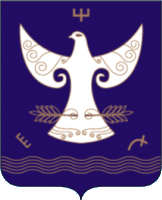  РЕСПУБЛИКА БАШКОРТОСТАНСОВЕТсельского поселенияТЛЯУМБЕТОВСКИЙ сельсоветмуниципального районаКугарчинский район453334, Күгәрсен районы,Тәүәкән ауылы,Сәнкем урамы,4Тел. 2-37-99, факс  2-37-56E-mail:  adm.ishakova@mail.ru453334, Кугарчинский районд. Тавакановоул. Сэнкем, 4Тел. 2-37-99, факс  2-37-56          E-mail:  adm.ishakova@mail.ru